Seksualiteit en seksueel geweld bij mensen met een verstandelijke beperkingIn de zorg voor verstandelijk gehandicapten is de afgelopen jaren ruim aandacht voor de plek van seksualiteit in het leven van mensen met een beperking. In 2011 verscheen het rapport Beperkt weerbaar, een onderzoek naar prevalentie van seksueel geweld bij mensen met een beperking. Uit dat onderzoek en het onderzoek van de Commissie Samson uit 2012 blijkt dat mensen met een verstandelijke beperking meer kwetsbaar zijn voor seksueel misbruik. De VGN heeft in 2011 een Handreiking seksualiteit en (preventie) seksueel misbruik ontwikkeld als basis voor beleid op het gebied van seksualiteit en seksueel misbruik. Onderdeel van de handreiking is een Convenant preventie seksueel misbruik. Als vervolg op de handreiking is een aantal leernetwerken georganiseerd om organisaties te ondersteunen bij het  in de praktijk brengen van aanbevelingen. Vrijwel alle organisaties in de gehandicaptenzorg hebben beleid op dit gebied ontwikkeld en geïmplementeerd. Daarnaast is bij kwetsbare jeugdigen extra inzet nodig voor preventie van seksueel misbruik en is zeer zorgvuldig handelen geboden in situaties waarin bij hen misbruik aan de orde is. De Branches gespecialiseerde Zorg voor Jeugd (BGZJ); Jeugdzorg Nederland, GGZ Nederland, VGN en VOBC hebben vorig jaar besloten op het thema ‘Seksualiteit en de preventie van seksueel geweld’ tot een integrale aanpak te komen als vervolg op het werk van de commissie Rouvoet met het Kwaliteitskader Voorkomen Seksueel Misbruik. Dit plan wordt op korte termijn aangeboden aan de staatssecretaris van VWSDe Handreiking seksualiteit en (preventie) seksueel misbruik bestaat uit twee delen: één deel richt zich op het ontwikkelen van visie en beleid op het gebied van seksualiteit en het tweede deel specifiek op de aanpak van seksueel misbruik. In deze handreiking is ook een paragraaf gewijd aan melding en aangifte doen bij de politie.“Het is altijd een afweging van de cliënt zelf of van zijn/haar wettelijke vertegenwoordigers om melding of aangifte van seksueel misbruik te doen bij de politie. De manager heeft de plicht de cliënt en de wettelijke vertegenwoordigers daarop tewijzen. Indien het slachtoffer of de wettelijke vertegenwoordigers geen aangifte of melding willen doen, heeft de organisatie als sprake is van een ernstig misdrijf ook een eigen plicht om dat wel te doen. De organisatie (de manager) kan ook namens een cliënt aangifte doen als het slachtoffer het niet kan of wil doen en er is gevaar op herhaling.Het verdient aanbeveling om in nauw overleg met het vermoedelijke slachtoffer en wettelijke vertegenwoordigers en politie een afweging te maken om wel of geen aangifte te doen. Daarbij is een aantal zaken van belang:Slachtoffers wordt vaak geadviseerd om geen aangifte te doen, omdat gevreesd wordt dat het verhoor op het politiebureau een te grote belasting zou zijn. De praktijk wijst uit dat het horen van mensen met een verstandelijke beperking vaak het begin is van het verwerkingsproces bij de cliënten, mits dit verhoor goed wordt uitgevoerd door speciaal getrainde politieagenten. Zelden ervaren cliënten het verhoor als een extra belasting.Aangifte doen betekent een vraag naar opsporing van de dader; er dient goed afgewogen te worden of dit altijd in het belang van het vermoedelijke slachtoffer is.De waarheid kan niet door hulpverleners worden vastgesteld, ook niet door politie. Zij kunnen wel bewijzen voor het gepleegde feit proberen te verzamelen, te beginnen met een getuigenverklaring van het vermoedelijke slachtoffer. Een afgelegde verklaring is nog geen bewijs. Nader onderzoek op grond van die verklaring zal bewijsvoering moeten leveren. Dat is vaak een langdurige kwestie en als er al een rechtszaak komt, is er bij zedenzaken vaak vrijspraak op grond van gebrek aan bewijs.De manager kan hiermee rekening houden en deze informatie aan cliënten en/of wettelijke vertegenwoordigers aanreiken. Soms vinden managers dat er zonder bewijs van het seksueel misbruik door hulpverleners niets gedaan kan worden. Het feit dat er niets bewezen kan worden, betekent echter niet dat de hulpverleners hun werk niet kunnen doen. Belevingen van vermoedelijke slachtoffers en gedrag van vermoedelijke plegers kan ook begeleid/ behandeld worden zonder bewijsvoering. De manager kan hier aandacht voor vragen.”(Handreiking seksualiteit en (preventie) seksueel misbruik, 2011, deel II,  p.20/21)Uit voorgaande mogen blijken dat VGN de aanpak van seksueel misbruik als een hoge prioriteit beschouwd. Tegelijkertijd constateren wij ook grote verschillen en knelpunten in de afstemming tussen organisaties in de gehandicaptenzorg en OM en politie. Er zijn goede voorbeelden van regionale samenwerking zoals dat van de Vereniging Gehandicaptenzorg Utrecht (VGU) met politie Midden Nederland. http://www.amerpoort.nl/nieuws/berichten/2014/06/convenant-politie.htmlUit de aandacht van de media blijkt dat er ook nog knelpunten zijn in de samenwerking tussen organisaties en politie en OM. De VGN blijft inzetten op preventie  van seksueel misbruik, maar ook een goede aanpak wanneer er sprake is van seksueel misbruik, melding bij de Inspectie voor de gezondheidszorg en eventueel aangifte. De VGN onderkent ook dat het strafrecht in die keten zijn beperkingen kent. De VGN wil zich inzetten om met OM en politie tot een convenant komen waarbij regionaal afspraken worden gemaakt. Dat zou er toe moeten leiden dat er meer duidelijkheid komt bij organisaties en bij politie en OM wanneer wel en niet aangifte wordt gedaan en tot vervolging wordt overgegaan. Daarbij kan de Handreiking seksualiteit en (preventie) seksueel misbruik als basis dienen.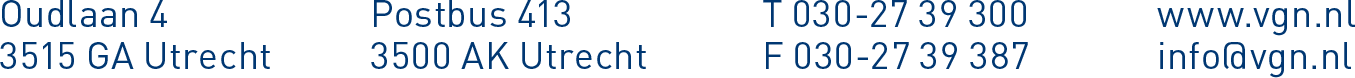 